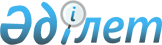 О внесении изменений в решение Степногорского городского маслихата от 24 декабря 2016 года № 6С-13/2 "О бюджете города на 2017-2019 годы"Решение Степногорского городского маслихата Акмолинской области от 13 сентября 2017 года № 6С-20/2. Зарегистрировано Департаментом юстиции Акмолинской области 19 сентября 2017 года № 6079
      Примечание РЦПИ.

      В тексте документа сохранена пунктуация и орфография оригинала.
      В соответствии с пунктом 4 статьи 106 Бюджетного кодекса Республики Казахстан от 4 декабря 2008 года, пунктом 1 статьи 6 Закона Республики Казахстан от 23 января 2001 года "О местном государственном управлении и самоуправлении в Республике Казахстан", Степногорский городской маслихат РЕШИЛ:
      1. Внести в решение Степногорского городского маслихата "О бюджете города на 2017-2019 годы" от 24 декабря 2016 года № 6С-13/2 (зарегистрировано в Реестре государственной регистрации нормативных правовых актов № 5680, опубликовано 12 января 2017 года в региональных общественно-политических газетах "Степногорск ақшамы" и "Вечерний Степногорск") следующие изменения: 
      пункт 1 изложить в новой редакции: 
      "1. Утвердить бюджет города на 2017-2019 годы согласно приложениям 1, 2, 3 соответственно, в том числе на 2017 год в следующих объемах:
      1) доходы – 5 109 760,3 тысяч тенге, в том числе по:
      налоговым поступлениям – 2 475 453 тысяч тенге;
      неналоговым поступлениям – 49 097 тысяч тенге;
      поступлениям от продажи основного капитала – 77 060 тысяч тенге; 
      поступлениям трансфертов – 2 508 150,3 тысяч тенге;
      2) затраты – 5 090 932,1 тысячи тенге;
      3) чистое бюджетное кредитование – 989 702 тысячи тенге, в том числе:
      бюджетные кредиты – 991 264 тысячи тенге;
      погашение бюджетных кредитов – 1 562 тысячи тенге;
      4) сальдо по операциям с финансовыми активами – 50 000 тысяч тенге, в том числе:
      приобретение финансовых активов – 50 000 тысяч тенге;
      поступления от продажи финансовых активов государства – 0 тысяч тенге;
      5) дефицит (профицит) бюджета – - 1 020 873,8 тысячи тенге; 
      6) финансирование дефицита (использование профицита) бюджета – 1 020 873,8 тысячи тенге.";
      приложения 1, 5, 7 к указанному решению изложить в новой редакции согласно приложениям 1, 2, 3 к настоящему решению. 
      2. Настоящее решение вступает в силу со дня государственной регистрации в Департаменте юстиции Акмолинской области и вводится в действие с 1 января 2017 года. 
      "СОГЛАСОВАНО"
      13.09.2017 г.
      13.09.2017 г. Бюджет города на 2017 год Перечень бюджетных программ развития бюджета города на 2017-2019 годы Расходы по содержанию поселка, села, сельского округа на 2017 год
      продолжение таблицы:
					© 2012. РГП на ПХВ «Институт законодательства и правовой информации Республики Казахстан» Министерства юстиции Республики Казахстан
				
      Председатель сессии
городского маслихата

Н.Морозова

      Секретарь городского
маслихата

Г.Копеева

      Аким города Степногорска

А.Кумпекеев

      Руководитель государственного
учреждения "Отдел экономики
и финансов города Степногорска"

Ш.Тулегенова
Приложение 1
к решению Степногорского
городского маслихата
от 13 сентября 2017 года
№ 6С-20/2Приложение 1
к решению Степногорского
городского маслихата
от 24 декабря 2016 года
№ 6С-13/2
Категория
Категория
Категория
Категория
сумма тысяч тенге
Класс
Класс
Класс
сумма тысяч тенге
Подкласс
Подкласс
сумма тысяч тенге
1
2
3
4
5
I. ДОХОДЫ
5 109 760,3
1
HАЛОГОВЫЕ ПОСТУПЛЕHИЯ
2 475 453
01
Подоходный налог 
227 127
2
Индивидуальный подоходный налог
227 127
03
Социальный налог
1 693 379
1
Социальный налог
1 693 379
04
Налоги на собственность
399 946
1
Налоги на имущество
216 077
3
Земельный налог
21 934
4
Налог на транспортные средства
161 661
5
Единый земельный налог
274
05
Внутренние налоги на товары, работы и услуги
133 259
2
Акцизы
38 597
3
Поступления за использование природных и других ресурсов
20 421
4
Сборы за ведение предпринимательской и профессиональной деятельности 
73 659
5
Налог на игорный бизнес
582
08
Обязательные платежи, взимаемые за совершение юридически значимых действий и (или) выдачу документов уполномоченными на то государственными органами или должностными лицами
21 742
1
Государственная пошлина
21 742
2
НЕHАЛОГОВЫЕ ПОСТУПЛЕHИЯ
49 097
01
Доходы от государственной собственности
39 573
5
Доходы от аренды имущества, находящегося в государственной собственности
21 120
7
Вознаграждения по кредитам, выданным из государственного бюджета
18 014
9
Прочие доходы от государственной собственности
439
04
Штрафы, пени, санкции, взыскания, налагаемые государственными учреждениями, финансируемыми из государственного бюджета, а также содержащимися и финансируемыми из бюджета (сметы расходов) Национального Банка Республики Казахстан
724
1
Штрафы, пени, санкции, взыскания, налагаемые государственными учреждениями, финансируемыми из государственного бюджета, а также содержащимися и финансируемыми из бюджета (сметы расходов) Национального Банка Республики Казахстан, за исключением поступлений от организаций нефтяного сектора
724
06
Прочие неналоговые поступления
8 800
1
Прочие неналоговые поступления
8 800
3
ПОСТУПЛЕНИЯ ОТ ПРОДАЖИ ОСНОВНОГО КАПИТАЛА
77 060
01
Продажа государственного имущества, закрепленного за государственными учреждениями
37 500
1
Продажа государственного имущества, закрепленного за государственными учреждениями
37 500
03
Продажа земли и нематериальных активов
39 560
1
Продажа земли 
37 000
2
Продажа нематериальных активов
2 560
4
ПОСТУПЛЕНИЯ ТРАНСФЕРТОВ
2 508 150,3
02
Трансферты из вышестоящих органов государственного управления
2 508 150,3
2
Трансферты из областного бюджета
2 508 150,3
Функциональная группа
Функциональная группа
Функциональная группа
Функциональная группа
сумма тысяч тенге
Администратор бюджетных программ
Администратор бюджетных программ
Администратор бюджетных программ
сумма тысяч тенге
Программа
Программа
сумма тысяч тенге
Наименование
сумма тысяч тенге
1
2
3
4
5
II. ЗАТРАТЫ
5 090 932,1
01
Государственные услуги общего характера
377 203,7
112
Аппарат маслихата района (города областного значения)
15 719,8
001
Услуги по обеспечению деятельности маслихата района (города областного значения)
15 173,5
003
Капитальные расходы государственного органа
546,3
122
Аппарат акима района (города областного значения)
186 661,2
001
Услуги по обеспечению деятельности акима района (города областного значения)
145 474,2
003
Капитальные расходы государственного органа
39 806,6
009
Капитальные расходы подведомственных государственных учреждений и организаций
1 380,4
123
Аппарат акима района в городе, города районного значения, поселка, села, сельского округа
110 989
001
Услуги по обеспечению деятельности акима района в городе, города районного значения, поселка, села, сельского округа
102 473
022
Капитальные расходы государственного органа
8 516
459
Отдел экономики и финансов района (города областного значения)
28 531,1
001
Услуги по реализации государственной политики в области формирования и развития экономической политики, государственного планирования, исполнения бюджета и управления коммунальной собственностью района (города областного значения)
23 401,1
003
Проведение оценки имущества в целях налогообложения
3 222
010
Приватизация, управление коммунальным имуществом, постприватизационная деятельность и регулирование споров, связанных с этим 
1 702
015
Капитальные расходы государственного органа
206
458
Отдел жилищно-коммунального хозяйства, пассажирского транспорта и автомобильных дорог района (города областного значения)
35 302,6
001
Услуги по реализации государственной политики на местном уровне в области жилищно-коммунального хозяйства, пассажирского транспорта и автомобильных дорог
23 107,5
013
Капитальные расходы государственного органа
12 195,1
02
Оборона
142 233,8
122
Аппарат акима района (города областного значения)
142 233,8
005
Мероприятия в рамках исполнения всеобщей воинской обязанности
2 639,8
006
Предупреждение и ликвидация чрезвычайных ситуаций масштаба района (города областного значения)
139 394
007
Мероприятия по профилактике и тушению степных пожаров районного (городского) масштаба, а также пожаров в населенных пунктах, в которых не созданы органы государственной противопожарной службы
200
03
Общественный порядок, безопасность, правовая, судебная, уголовно-исполнительная деятельность
2 020,3
458
Отдел жилищно-коммунального хозяйства, пассажирского транспорта и автомобильных дорог района (города областного значения)
2 020,3
021
Обеспечение безопасности дорожного движения в населенных пунктах
2 020,3
04
Образование
3 134 532,3
123
Аппарат акима района в городе, города районного значения, поселка, села, сельского округа
2 444,2
005
Организация бесплатного подвоза учащихся до школы и обратно в сельской местности
2 444,2
464
Отдел образования района (города областного значения)
3 090 019,4
001
Услуги по реализации государственной политики на местном уровне в области образования
14 771
003
Общеобразовательное обучение
1 951 567,1
005
Приобретение и доставка учебников, учебно-методических комплексов для государственных учреждений образования района (города областного значения)
72 066,6
006
Дополнительное образование для детей 
172 213,7
007
Проведение школьных олимпиад, внешкольных мероприятий и конкурсов районного (городского) масштаба
1 729
009
Обеспечение деятельности организаций дошкольного воспитания и обучения
404 964,5
012
Капитальные расходы государственного органа
50
015
Ежемесячные выплаты денежных средств опекунам (попечителям) на содержание ребенка-сироты (детей-сирот), и ребенка (детей), оставшегося без попечения родителей
31 680,9
018
Организация профессионального обучения
36 470
022
Выплата единовременных денежных средств казахстанским гражданам, усыновившим (удочерившим) ребенка (детей)-сироту и ребенка (детей), оставшегося без попечения родителей 
340,4
040
Реализация государственного образовательного заказа в дошкольных организациях образования
362 439,6
067
Капитальные расходы подведомственных государственных учреждений и организаций
41 726,6
465
Отдел физической культуры и спорта района (города областного значения)
41 468,7
017
Дополнительное образование для детей и юношества по спорту
41 468,7
467
Отдел строительства района (города областного значения)
600
024
Строительство и реконструкция объектов начального, основного среднего и общего среднего образования
500
037
Строительство и реконструкция объектов дошкольного воспитания и обучения
100
06
Социальная помощь и социальное обеспечение
301 456,3
464
Отдел образования района (города областного значения)
14 828,8
030
Содержание ребенка (детей), переданного патронатным воспитателям
13 626,8
031
Государственная поддержка по содержанию детей-сирот и детей, оставшихся без попечения родителей, в детских домах семейного типа и приемных семьях
1 202
451
Отдел занятости и социальных программ района (города областного значения)
286 627,5
001
Услуги по реализации государственной политики на местном уровне в области обеспечения занятости и реализации социальных программ для населения
39 096
002
Программа занятости
61 178
005
Государственная адресная социальная помощь
829
006
Оказание жилищной помощи
14 500
007
Социальная помощь отдельным категориям нуждающихся граждан по решениям местных представительных органов
32 227
010
Материальное обеспечение детей-инвалидов, воспитывающихся и обучающихся на дому
1 600
011
Оплата услуг по зачислению, выплате и доставке пособий и других социальных выплат
420
014
Оказание социальной помощи нуждающимся гражданам на дому
44 254,2
016
Государственные пособия на детей до 18 лет
13 000
017
Обеспечение нуждающихся инвалидов обязательными гигиеническими средствами и предоставление услуг специалистами жестового языка, индивидуальными помощниками в соответствии с индивидуальной программой реабилитации инвалида
17 372
021
Капитальные расходы государственного органа
107,5
023
Обеспечение деятельности центров занятости населения
25 944,8
025
Внедрение обусловленной денежной помощи по проекту "Өрлеу"
4 234
050
Реализация Плана мероприятий по обеспечению прав и улучшению качества жизни инвалидов в Республике Казахстан на 2012-2018 годы
23 246
054
Размещение государственного социального заказа в неправительственных организациях
8 619
07
Жилищно-коммунальное хозяйство
296 254,6
123
Аппарат акима района в городе, города районного значения, поселка, села, сельского округа
10 962
008
Освещение улиц населенных пунктов
2 386,3
009
Обеспечение санитарии населенных пунктов
1 476
010
Содержание мест захоронений и погребение безродных
827,7
011
Благоустройство и озеленение населенных пунктов
6 272
458
Отдел жилищно-коммунального хозяйства, пассажирского транспорта и автомобильных дорог района (города областного значения)
183 449,5
015
Освещение улиц в населенных пунктах
18 889
016
Обеспечение санитарии населенных пунктов
68 700
017
Содержание мест захоронений и захоронение безродных
2 574
018
Благоустройство и озеленение населенных пунктов
92 641,5
031
Изготовление технических паспортов на объекты кондоминиумов
645
467
Отдел строительства района (города областного значения)
96 085,2
003
Проектирование и (или) строительство, реконструкция жилья коммунального жилищного фонда
64 138
004
Проектирование, развитие и (или) обустройство инженерно-коммуникационной инфраструктуры
25 281,2
007
Развитие благоустройства городов и населенных пунктов
6 666
479
Отдел жилищной инспекции района (города областного значения) 
5 757,9
001
Услуги по реализации государственной политики на местном уровне в области жилищного фонда
5 411
005
Капитальные расходы государственного органа
346,9
08
Культура, спорт, туризм и информационное пространство
314 979,8
455
Отдел культуры и развития языков района (города областного значения)
242 535,5
001
Услуги по реализации государственной политики на местном уровне в области развития языков и культуры
9 372,3
010
Капитальные расходы государственного органа
107,5
003
Поддержка культурно-досуговой работы
164 002,9
006
Функционирование районных (городских) библиотек
56 303,1
007
Развитие государственного языка и других языков народа Казахстана
11 690,8
032
Капитальные расходы подведомственных государственных учреждений и организаций
1 058,9
456
Отдел внутренней политики района (города областного значения)
43 342,4
001
Услуги по реализации государственной политики на местном уровне в области информации, укрепления государственности и формирования социального оптимизма граждан
10 408
002
Услуги по проведению государственной информационной политики 
21 570
003
Реализация мероприятий в сфере молодежной политики
8 807,5
006
Капитальные расходы государственного органа
1 956,9
032
Капитальные расходы подведомственных государственных учреждений и организаций
600
465
Отдел физической культуры и спорта района (города областного значения)
29 101,9
001
Услуги по реализации государственной политики на местном уровне в сфере физической культуры и спорта
13 448,2
004
Капитальные расходы государственного органа
1 584,8
006
Проведение спортивных соревнований на районном (города областного значения) уровне
5 125
007
Подготовка и участие членов сборных команд района (города областного значения) по различным видам спорта на областных спортивных соревнованиях
8 943,9
10
Сельское, водное, лесное, рыбное хозяйство, особо охраняемые природные территории, охрана окружающей среды и животного мира, земельные отношения
42 172,6
459
Отдел экономики и финансов района (города областного значения)
2 161
099
Реализация мер по оказанию социальной поддержки специалистов
2 161
463
Отдел земельных отношений района (города областного значения)
7 219,2
001
Услуги по реализации государственной политики в области регулирования земельных отношений на территории района (города областного значения)
7 169,2
007
Капитальные расходы государственного органа
50
474
Отдел сельского хозяйства и ветеринарии района (города областного значения)
32 792,4
001
Услуги по реализации государственной политики на местном уровне в сфере сельского хозяйства и ветеринарии
10 246,9
003
Капитальные расходы государственного органа
133,5
007
Организация отлова и уничтожения бродячих собак и кошек
1 000
013
Проведение противоэпизоотических мероприятий
19 874
047
Возмещение владельцам стоимости обезвреженных (обеззараженных) и переработанных без изъятия животных, продукции и сырья животного происхождения, представляющих опасность для здоровья животных и человека
1 538
11
Промышленность, архитектурная, градостроительная и строительная деятельность
70 008,8
467
Отдел строительства района (города областного значения)
40 458,3
001
Услуги по реализации государственной политики на местном уровне в области строительства
35 608,3
017
Капитальные расходы государственного органа
4 850
468
Отдел архитектуры и градостроительства района (города областного значения)
29 550,5
001
Услуги по реализации государственной политики в области архитектуры и градостроительства на местном уровне
8 564,5
003
Разработка схем градостроительного развития территории района и генеральных планов населенных пунктов
20 569
004
Капитальные расходы государственного органа
417
12
Транспорт и коммуникации
298 245,9
123
Аппарат акима района в городе, города районного значения, поселка, села, сельского округа
2 100
013
Обеспечение функционирования автомобильных дорог в городах районного значения, поселках, селах, сельских округах 
2 100
458
Отдел жилищно-коммунального хозяйства, пассажирского транспорта и автомобильных дорог района (города областного значения)
296 145,9
022
Развитие транспортной инфраструктуры
6 117,6
023
Обеспечение функционирования автомобильных дорог
290 028,3
13
Прочие
20 288,9
123
Аппарат акима района в городе, города районного значения, поселка, села, сельского округа
3 320
040
Реализация мер по содействию экономическому развитию регионов в рамках Программы развития регионов до 2020 года
3 320
469
Отдел предпринимательства района (города областного значения)
16 968,9
001
Услуги по реализации государственной политики на местном уровне в области развития предпринимательства
16 610,9
004
Капитальные расходы государственного органа
358
14
Обслуживание долга
499
459
Отдел экономики и финансов района (города областного значения)
499
021
Обслуживание долга местных исполнительных органов по выплате вознаграждений и иных платежей по займам из областного бюджета
499
15
Трансферты
91 036,1
459
Отдел экономики и финансов района (города областного значения)
91 036,1
006
Возврат неиспользованных (недоиспользованных) целевых трансфертов
78 021,4
051
Трансферты органам местного самоуправления
7 000,7
054
Возврат сумм неиспользованных (недоиспользованных) целевых трансфертов, выделенных из республиканского бюджета за счет целевого трансферта из Национального фонда Республики Казахстан
6 014
III. Чистое бюджетное кредитование
989 702
Бюджетные кредиты
991 264
07
Жилищно-коммунальное хозяйство
984 457
458
Отдел жилищно-коммунального хозяйства, пассажирского транспорта и автомобильных дорог района (города областного значения)
984 457
053
Кредитование на реконструкцию и строительство систем тепло-, водоснабжения и водоотведения
984 457
10
Сельское, водное, лесное, рыбное хозяйство, особо охраняемые природные территории, охрана окружающей среды и животного мира, земельные отношения
6 807
459
Отдел экономики и финансов района (города областного значения)
6 807
018
Бюджетные кредиты для реализации мер социальной поддержки специалистов
6 807
5
Погашение бюджетных кредитов
1 562
01
Погашение бюджетных кредитов
1 562
1
Погашение бюджетных кредитов, выданных из государственного бюджета
1 562
IV. Сальдо по операциям с финансовыми активами
50 000
Приобретение финансовых активов
50 000
13
Прочие
50 000
458
Отдел жилищно-коммунального хозяйства, пассажирского транспорта и автомобильных дорог района (города областного значения)
50 000
065
Формирование или увеличение уставного капитала юридических лиц
50 000
Поступления от продажи финансовых активов государства
0
V. Дефицит (профицит) бюджета 
-1 020 873,8
VI. Финансирование дефицита (использование профицита) бюджета
1 020 873,8Приложение 2
к решению Степногорского
городского маслихата
от 13 сентября 2017 года
№ 6С-20/2Приложение 5
к решению Степногорского
городского маслихата
от 24 декабря 2016 года
№ 6С-13/2
Функциональная группа
Функциональная группа
Функциональная группа
Функциональная группа
сумма тысяч тенге
сумма тысяч тенге
сумма тысяч тенге
Администратор бюджетных программ
Администратор бюджетных программ
Администратор бюджетных программ
сумма тысяч тенге
сумма тысяч тенге
сумма тысяч тенге
Программа
Программа
2017 год
2018 год
2019 год
Наименование
2017 год
2018 год
2019 год
1
2
3
4
5
6
7
II. Затраты
1 137 259,8
324 953
236 736
Инвестиционные проекты
1 087 259,8
324 953
236 736
04
Образование
600
467
Отдел строительства района (города областного значения)
600
024
Строительство и реконструкция объектов начального, основного среднего и общего среднего образования
500
037
Строительство и реконструкция объектов дошкольного воспитания и обучения
100
07
Жилищно-коммунальное хозяйство
1 080 542,2
324 953
236 736
467
Отдел строительства района (города областного значения)
1 080 542,2
324 953
236 736
003
Проектирование и (или) строительство, реконструкция жилья коммунального жилищного фонда
64 138
246 195
236 736
004
Проектирование, развитие и (или) обустройство инженерно-коммуникационной инфраструктуры
25 281,2
78 758
007
Развитие благоустройства городов и населенных пунктов
6 666
053
Кредитование на реконструкцию и строительство систем тепло-, водоснабжения и водоотведения
984 457
12
Транспорт и коммуникации
6 117,6
458
Отдел жилищно-коммунального хозяйства, пассажирского транспорта и автомобильных дорог района (города областного значения)
6 117,6
022
Развитие транспортной инфраструктуры
6 117,6
Инвестиции на формирование и увеличение уставного капитала юридических лиц
50 000
13
Прочие
50 000
458
Отдел жилищно-коммунального хозяйства, пассажирского транспорта и автомобильных дорог района (города областного значения)
50 000
065
Формирование или увеличение уставного капитала юридических лиц
50 000Приложение 3
к решению Степногорского
городского маслихата
от 13 сентября 2017 года
№ 6С-20/2Приложение 7
к решению Степногорского
городского маслихата
от 24 декабря 2016 года
№ 6С-13/2
Функциональная группа
Функциональная группа
поселок Заводской
поселок Аксу
поселок Шантобе
Наименование
поселок Заводской
поселок Аксу
поселок Шантобе
01
Государственные услуги общего характера
16 436,6
17 730,4
15 970,2
04
Образование
2 444,2
07
Жилищно-коммунальное хозяйство
1 686,3
1 799,7
12
Транспорт и коммуникации
1 200
13
Прочие
Всего
16 436,6
19 416,7
21 414,1
поселок Бестобе
село Карабулак
село Кырык кудык
село Изобильное
Богенбайский сельский округ
всего тысяч тенге
22 321,7
13 765
7 680,6
10 240,2
6 844,3
110 989
2 444,2
6 626
850
10 962
300
200
200
200
2 100
1 330
670
730
590
3 320
22 321,7
15 395
15 176,6
11 170,2
8 484,3
129 815,2